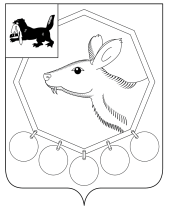 29.10.2021 № 21/3 РОССИЙСКАЯ ФЕДЕРАЦИЯИРКУТСКАЯ ОБЛАСТЬМУНИЦИПАЛЬНОЕ ОБРАЗОВАНИЕ«БАЯНДАЕВСКИЙ РАЙОН»ДУМАРЕШЕНИЕО ВНЕСЕНИИ ИЗМЕНЕНИЙ В ПОЛОЖЕНИЕ О КОНТРОЛЬНО-СЧЕТНОЙ ПАЛАТЕ МУНИЦИПАЛЬНОГО ОБРАЗОВАНИЯ «БАЯНДАЕВСКИЙ РАЙОН»             В соответствии со ст. ст. 7, 35 Федерального закона от 06.10.2003г. № 131-ФЗ «Об общих принципах  организации местного самоуправления в Российской Федерации»  и руководствуясь ст.ст. 27, 47 Устава МО «Баяндаевский район», в связи со вступлением в силу Федерального закона от 01.07.2021 N 255-ФЗ "О внесении изменений в Федеральный закон "Об общих принципах организации и деятельности контрольно-счетных органов субъектов Российской Федерации и муниципальных образований" и отдельные законодательные акты Российской Федерации"ДУМА РЕШИЛА:Внести следующие изменения в Положение о Контрольно-счетной палате МО «Баяндаевский район», утвержденное решением Думы МО «Баяндаевский район» от 04.10.2011 №21/5:- в абзаце 1 части 4 статьи 1 после слов «юридического лица» дополнить словами «, является муниципальным казенным учреждением»;- в абзаце 2  части 4 статьи 1 исключить слова «Муниципальное казенное учреждение»;- в абзаце 3  части 4 статьи 1 исключить слово «МКУ»;- в части 4 статьи 1 исключить абзац 5 следующего содержания: «Термины «Муниципальное казенное учреждение Контрольно-счетная палата муниципального образования «Баяндаевский район»», «МКУ КСП МО «Баяндаевский район»», «Контрольно-счетная палата муниципального образования «Баяндаевский район»», «КСП МО «Баяндаевский район»», «Контрольно-счетная палата МО «Баяндаевский район»», используемые в муниципальных правовых актах и официальных документах муниципального образования «Баяндаевский район», имеют равное значение. (абзац введен Решением Думы МО «Баяндаевский район» от 18.06.2019 N 38/4)»;- в статье 3 после слова «независимости» дополнить словом «, открытости»;- в части 2 статьи 5 слова «предложению председателя Контрольно-счетной палаты» заменить словами «представлению председателя Контрольно-счетной палаты с учетом необходимости выполнения возложенных законодательством полномочий, обеспечения организационной и функциональной независимости Контрольно-счетной палаты»;- в части 1 статьи 6 слова «должность муниципальной службы» заменить словами «муниципальную должность»;- в части 1 статьи 7 слова «1.	На должность председателя Контрольно-счетной палаты назначаются граждане Российской Федерации, имеющие высшее образование и опыт работы  в области государственного, муниципального управления, государственного, муниципального контроля (аудита), экономики, финансов, юриспруденции не менее пяти лет.»заменить словами:«1. На должность председателя Контрольно-счетной палаты назначаются граждане Российской Федерации, соответствующие следующим квалификационным требованиям:1) наличие высшего образования;2) опыт работы в области государственного, муниципального управления, государственного, муниципального контроля (аудита), экономики, финансов, юриспруденции не менее пяти лет;3) знание Конституции Российской Федерации, федерального законодательства, в том числе бюджетного законодательства Российской Федерации и иных нормативных правовых актов, регулирующих бюджетные правоотношения, законодательства Российской Федерации о противодействии коррупции, конституции (устава), законов Иркутской области и иных нормативных правовых актов, устава муниципального образования и иных муниципальных правовых актов применительно к исполнению должностных обязанностей, а также общих требований к стандартам внешнего государственного и муниципального аудита (контроля) для проведения контрольных и экспертно-аналитических мероприятий контрольно-счетными органами субъектов Российской Федерации и муниципальных образований, утвержденных Счетной палатой Российской Федерации.»;- в части 1 статьи 10 слова: «1) контроль за исполнением бюджета муниципального района;2) экспертиза проектов бюджета муниципального района;3)	внешняя проверка годового отчета об исполнении бюджета
муниципального района;4)	организация и осуществление контроля за законностью, результативностью (эффективностью и экономностью) использования средств бюджета муниципального района, а также средств, получаемых бюджетом муниципального района из иных источников, предусмотренных законодательством Российской Федерации;5) контроль за соблюдением установленного порядка управления и распоряжения имуществом, находящимся в собственности муниципального района, в том числе охраняемыми результатами интеллектуальной деятельности и средствами индивидуализации, принадлежащими муниципальному району;6) оценка эффективности предоставления налоговых и иных льгот и преимуществ, бюджетных кредитов за счет средств бюджета муниципального района, а также оценка законности предоставления муниципальных гарантий и поручительств или обеспечения исполнения обязательств другими способами по сделкам, совершаемым юридическими лицами и индивидуальными предпринимателями за счет средств бюджета муниципального района и имущества, находящегося в собственности муниципального района;7) финансово-экономическая экспертиза проектов муниципальных правовых актов (включая обоснованность финансово-экономических обоснований) в части, касающейся расходных обязательств муниципального района, а также муниципальных программ;8) анализ бюджетного процесса в муниципальном районе и подготовка предложений, направленных на его совершенствование;9) подготовка информации о ходе исполнения бюджета муниципального района, о результатах проведенных контрольных и экспертно-аналитических мероприятий и представление такой информации в Думу муниципального района и мэру муниципального района;» заменить словами:«1) организация и осуществление контроля за законностью и эффективностью использования средств местного бюджета, а также иных средств в случаях, предусмотренных законодательством Российской Федерации;2) экспертиза проектов местного бюджета, проверка и анализ обоснованности его показателей;3) внешняя проверка годового отчета об исполнении местного бюджета;4) проведение аудита в сфере закупок товаров, работ и услуг в соответствии с Федеральным законом от 5 апреля 2013 года N 44-ФЗ "О контрактной системе в сфере закупок товаров, работ, услуг для обеспечения государственных и муниципальных нужд";5) оценка эффективности формирования муниципальной собственности, управления и распоряжения такой собственностью и контроль за соблюдением установленного порядка формирования такой собственности, управления и распоряжения такой собственностью (включая исключительные права на результаты интеллектуальной деятельности);6) оценка эффективности предоставления налоговых и иных льгот и преимуществ, бюджетных кредитов за счет средств местного бюджета, а также оценка законности предоставления муниципальных гарантий и поручительств или обеспечения исполнения обязательств другими способами по сделкам, совершаемым юридическими лицами и индивидуальными предпринимателями за счет средств местного бюджета и имущества, находящегося в муниципальной собственности;7) экспертиза проектов муниципальных правовых актов в части, касающейся расходных обязательств муниципального образования, экспертиза проектов муниципальных правовых актов, приводящих к изменению доходов местного бюджета, а также муниципальных программ (проектов муниципальных программ);8) анализ и мониторинг бюджетного процесса в муниципальном образовании, в том числе подготовка предложений по устранению выявленных отклонений в бюджетном процессе и совершенствованию бюджетного законодательства Российской Федерации;9) проведение оперативного анализа исполнения и контроля за организацией исполнения местного бюджета в текущем финансовом году, ежеквартальное представление информации о ходе исполнения местного бюджета, о результатах проведенных контрольных и экспертно-аналитических мероприятий в представительный орган муниципального образования и главе муниципального образования;10) осуществление контроля за состоянием муниципального внутреннего и внешнего долга;11) оценка реализуемости, рисков и результатов достижения целей социально-экономического развития муниципального образования, предусмотренных документами стратегического планирования муниципального образования, в пределах компетенции контрольно-счетного органа муниципального образования;»;- в части 1 статьи 10 после произведенной замены слов после 11 пункта продолжить нумерацию пунктов с 12;- в статье 12 часть 2 изложить в следующей редакции:«Стандарты внешнего муниципального финансового контроля для проведения контрольных и экспертно-аналитических мероприятий утверждаются контрольно-счетными органами в соответствии с общими требованиями, утвержденными Счетной палатой Российской Федерации.»;- в статье 18:	а) в части 1 после слова «организации» дополнить словами «или которые обладают информацией, необходимой для осуществления внешнего муниципального финансового контроля»;б) дополнить частью 9 следующего содержания:«9. При осуществлении внешнего муниципального финансового контроля Контрольно-счетной палате предоставляется необходимый для реализации её полномочий постоянный доступ к государственным и муниципальным информационным системам в соответствии с законодательством Российской Федерации об информации, информационных технологиях и о защите информации, законодательством Российской Федерации о государственной и иной охраняемой законом тайне.»;в) дополнить частью 10 следующего содержания:  «10. Руководители проверяемых органов и организаций обязаны обеспечивать соответствующих должностных лиц контрольно-счетных органов, участвующих в контрольных мероприятиях, оборудованным рабочим местом с доступом к справочным правовым системам, информационно-телекоммуникационной сети Интернет.»- в статье 19:а) в части 1 после слов «представления для» исключить слова «их рассмотрения и»;б) в части 1 после слов «по устранению выявленных» дополнить словами « бюджетных и иных»;в) часть 3 изложить в следующей редакции:«3. Органы местного самоуправления и муниципальные органы, а также организации в указанный в представлении срок или, если срок не указан, в течение 30 дней со дня его получения обязаны уведомить в письменной форме Контрольно-счетную палату о принятых по результатам выполнения представления решениях и мерах.»;г) дополнить частью 3.1 следующего содержания:«3.1. Срок выполнения представления может быть продлен по решению контрольно-счетного органа, но не более одного раза.»;д) в абзаце 1 части 4 после слова «предупреждению» дополнить словами «, невыполнения представлений контрольно-счетной палаты, а также в случае»;е) в абзаце 1 части 4 после слов «контрольных мероприятий» исключить слова «, а также в случаях несоблюдения сроков рассмотрения представлений»;ё) в абзаце 4 части 4 слово «рассмотрения» заменить словом «выполнения»;ж) часть 7 изложить в следующей редакции: «7.	Предписание Контрольно-счетной палаты должно быть исполнено в установленные в нем сроки. Срок выполнения предписания может быть продлен по решению Контрольно-счетной палаты, но не более одного раза.»;з) в части 8 слова «Неисполнение или ненадлежащее исполнение в установленный срок» заменить словами «Невыполнение представления или»;- статью 24 изложить в следующей редакции:«Статья 24. Материальное, социальное обеспечение и гарантии работников Контрольно-счетной палаты.1. Должностным лицам Контрольно-счетной палаты гарантируются денежное содержание (вознаграждение), ежегодные оплачиваемые отпуска (основной и дополнительные), профессиональное развитие, в том числе получение дополнительного профессионального образования, а также другие меры материального и социального обеспечения, установленные для лиц, замещающих муниципальные должности и должности муниципальной службы муниципального образования (в том числе по медицинскому и санаторно-курортному обеспечению, бытовому, транспортному и иным видам обслуживания).2. Председателю Контрольно-счетной палаты устанавливается денежное вознаграждение и иные выплаты в размере денежного вознаграждения и иных выплат председателя Думы муниципального образования «Баяндаевский район».3. Ежегодный оплачиваемый отпуск председателя Контрольно-счетной палаты состоит из основного оплачиваемого отпуска и дополнительных оплачиваемых отпусков.Ежегодный основной оплачиваемый отпуск предоставляется председателю Контрольно-счетной палаты продолжительностью 30 календарных дней. Председателю Контрольно-счетной палаты предоставляется ежегодный дополнительный оплачиваемый отпуск за выслугу лет продолжительностью:1) при стаже муниципальной службы от 1 года до 5 лет - 1 календарный день;2) при стаже муниципальной службы от 5 до 10 лет - 5 календарных дней;3) при стаже муниципальной службы от 10 до 15 лет - 7 календарных дней;4) при стаже муниципальной службы 15 лет и более - 10 календарных дней.При этом стаж муниципальной службы для определения продолжительности ежегодного дополнительного оплачиваемого отпуска за выслугу лет председателю Контрольно-счетной палаты определяется в порядке, определяемом для муниципальных служащих.Ежегодный дополнительный оплачиваемый отпуск за выслугу лет при исчислении общей продолжительности ежегодного оплачиваемого отпуска суммируется с ежегодным основным оплачиваемым отпуском.Дополнительный оплачиваемый отпуск за выслугу лет предоставляется председателю Контрольно-счетной палаты ежегодно одновременно с предоставлением ежегодного основного оплачиваемого отпуска или части ежегодного основного оплачиваемого отпуска.Председателю Контрольно-счетной палаты предоставляется ежегодный дополнительный оплачиваемый отпуск за ненормированный служебный день продолжительностью три календарных дня.Иные ежегодные дополнительные оплачиваемые отпуска предоставляются председателю Контрольно-счетной палаты в соответствии с трудовым законодательством и иными актами, содержащими нормы трудового права.4. Председателю и инспекторам Контрольно-счетной палаты, гарантируется государственная защита, включая обязательное государственное страхование жизни и здоровья за счет бюджета муниципального образования в соответствии с законодательством Российской Федерации о государственной защите судей, должностных лиц правоохранительных и контролирующих органов и иными нормативными правовыми актами Российской Федерации.5. Меры по материальному и социальному обеспечению председателя, инспекторов и иных работников аппарата контрольно-счетного органа муниципального образования устанавливаются муниципальными правовыми актами в соответствии с федеральными законами и законами субъекта Российской Федерации.6. Председатель Контрольно-счетной палаты утверждает соответствующие положения о реализации установленных гарантий в Контрольно-счетной палате.7. Инспекторам Контрольно-счетной палаты устанавливается денежное вознаграждение и иные выплаты в соответствии с Положением об условиях оплаты труда муниципальных служащих МО «Баяндаевский район».»Настоящее решение вступает в силу со дня принятия. Настоящее решение подлежит опубликованию в районной газете «Заря» и на официальном сайте МО «Баяндаевский район» в информационно-телекоммуникационной сети «Интернет».                                                                                                    Председатель Думы                                                                                                                                  МО «Баяндаевский район»                                                                                                                        В.Т. Еликов                                                                                       Мэр района                            А.П.Табинаевс. Баяндай _____________2021 года   № __